ELECTRONIC BROTHER DUO KREAM IS BACK WITH “RENDEZVOUS”NORTH AMERICAN TOUR BEGINS NOVEMBER 11 AT EDC ORLANDO 2022REVERIE EP ARRIVES LATER THIS YEAR – PRE-SAVE HERELISTEN TO “RENDEZVOUS” | WATCH OFFICIAL VISUALIZER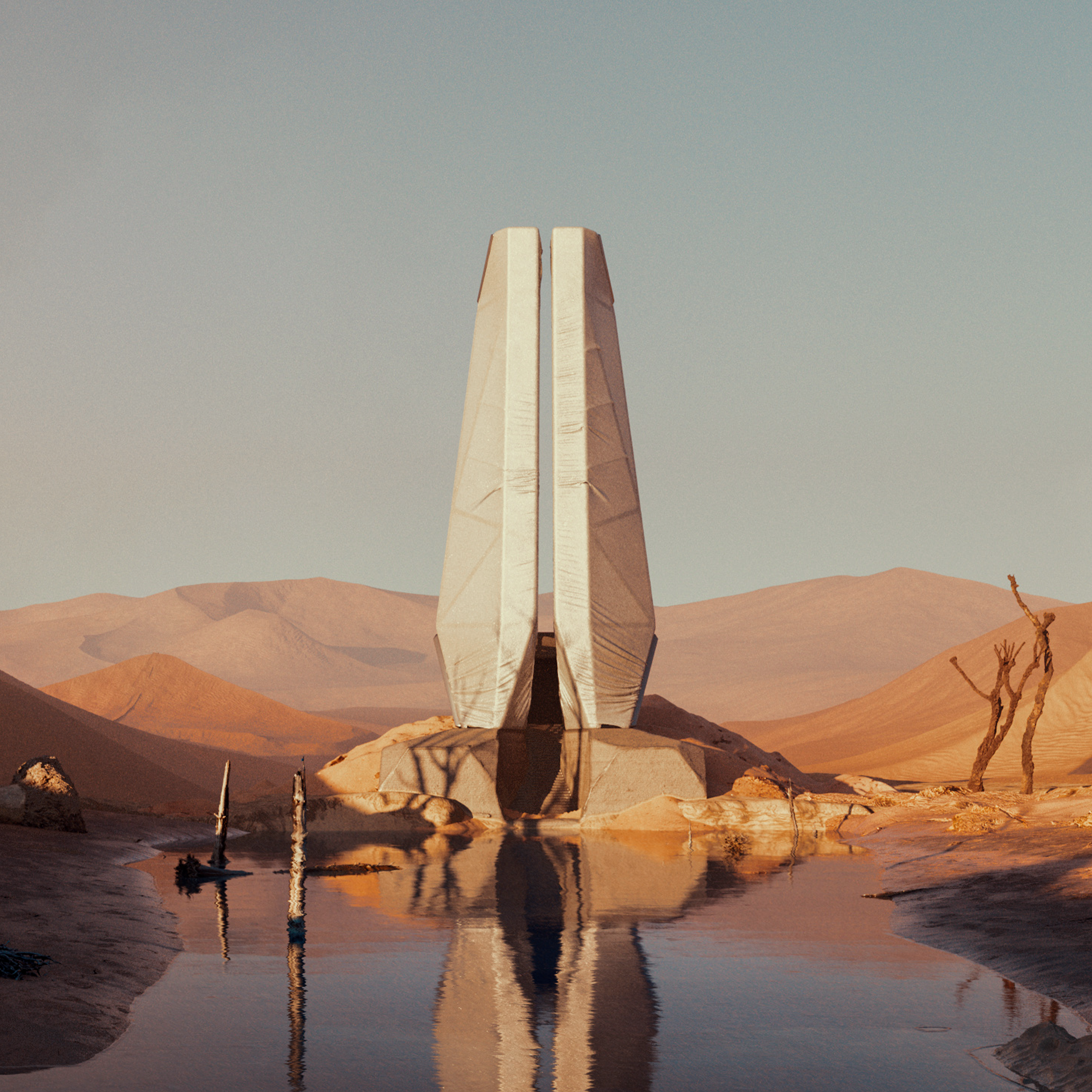 DOWNLOAD HI-RES ARTWORK HEREInternationally acclaimed electronic production duo KREAM is back with their vibrant new single, “Rendezvous,” listen HERE. The jubilant track that is meant to keep your feet moving and heart racing is joined by an official visualizer streaming now via YouTube HERE.“Rendezvous” heralds KREAM’s eagerly anticipated new REVERIE EP, due later this year. Pre-save HERE. The REVERIE EP includes the previously premiered single, KREAM x Camden Cox x IDEMI’s “Chemistry,” which was met with praise from outlets such as The Nocturnal Times. They wrote, “KREAM teamed up with the talented and beautiful Camden Cox and newcomers IDEMI to deliver us a sure fire dancefloor burner…’Chemistry’ shows once again that KREAM is able to continue with their quality stream of successful releases. Whether original productions or remixes, this duo once again proves that they are at their A-game.”KREAM has unveiled a steady series of remixes – including a new spin on Kate Bush’s “Running Up That Hill,” streaming HERE – while continuing their groundbreaking LIQUIDs: LAB mix series. The eighth and most recent installment in the series – filmed in the stunning Trollstigen, Norway - can be viewed HERE. KREAM – composed of Bergen, Norway-based brothers Daniel and Markus Slettebakken – is currently mixing up their signature fusion of energetic dance music, classic songwriting, and powerful musicianship at clubs and festivals around the world on an epic world tour. North American dates begin November 11 at Orlando, FL’s EDC Orlando 2022 and continue into December. Additional dates will be announced. For updates and ticket information, please visit www.wearekream.com.KREAMNORTH AMERICAN TOUR 2022NOVEMBER11 - Orlando, FL - EDC Orlando12 - Washington, DC - Soundcheck18 - Columbus, OH - Galla Park19 - Chicago, IL - Prysm Nightclub20 – Boston, MA - Memoire25 - Costa Mesa, CA - Time Nightclub26 - St. Louis, MO - WheelhouseDECEMBER2 - Tempe, AZ - Sunbar3 - Denver, CO - Temple Nightclub# # #Now boasting over 400 million worldwide streams and over 3 million monthly listeners via Spotify alone,  KREAM made their Big Beat/Atlantic Records debut with 2017’s smash “Taped Up Heart (Feat. Clara Mae),” ascending to the upper reaches of Billboard’s “Hot Dance/Electronic Songs” chart with global streams in excess of 100 million. A string of equally successful releases has followed, including such club hits as 2018’s “Decisions (Feat. Maia Wright),” 2020’s “Lies (Feat. Steve Aoki),” “About You,” and “Take Control” (the latter included on EA Sports’ FIFA ’22 soundtrack), as well as official remixes for major artists like Dua Lipa, Kehlani, Tove Lo, The Weeknd, Bazzi, Zara Larsson, Matoma, and Jess Glynne. KREAM has also proven a hugely successful live act, headlining countless clubs around the world, sharing stages with such like-minded artists as Tiesto and Alan Walker, and performing epic sets at festivals spanning EDC Vegas, Creamfields, Electric Zoo, and more. In 2020, the duo created LIQUID : LAB, a unique original series which sees the Slettebakken brothers performing original music, mashups, remixes, and more at breathtaking locations around Norway.# # #CONNECT WITH KREAMWEAREKREAM.COM | INSTAGRAM | SOUNDCLOUD | SPOTIFY | YOUTUBE | PRESS ASSETSFOR MORE INFORMATION:Paige.Rosoff@atlanticrecords.comBig Beat Records | Atlantic Records